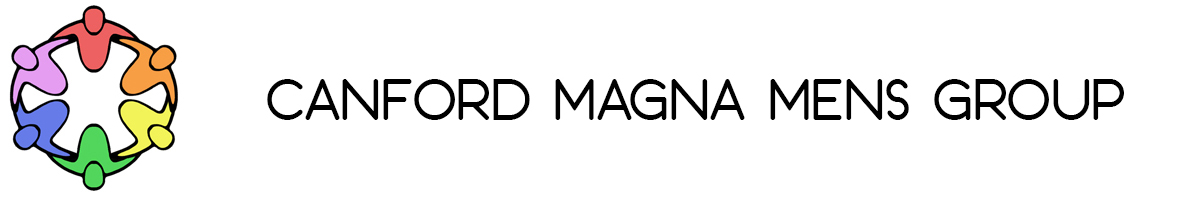 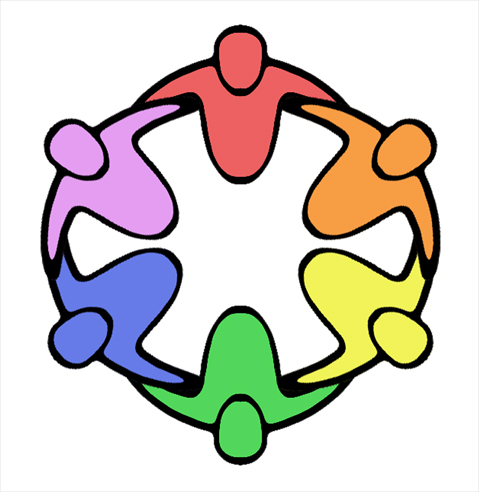 Date2019DescriptionArrangerJAN9BREAKFASTAt a local restaurant TBD, venue & time to be confirmed nearer date.GRAHAM23LOCAL WALKMeet CMC 9:45ANDYFEB6BREAKFASTAt a local restaurant TBD, venue & time to be confirmed nearer date.GRAHAM20WALKMeet CMC 9:45GRAHAMMAR6BREAKFASTCMC, meet at 8:00 for cooking and setting up. Eat by 8:45 and socialise. Finish and washed up by 10:00COOKSGRAHAM/KENGroceries-Graham20WALKMeet CMC 9:45ALASTAIRAPR3BREAKFASTCMC, meet at 8:00 for cooking and setting up. Eat by 8:45 and socialise. Finish and washed up by 10:00COOKSALASTAIR/ANDYGroceries-Andy17WALKMeet CMC 9:45CHRIS